AbstractProgram 35Content for ATOWM Series II, Rules for Magic for the Astral Plane, Video Commentary, Program Thirty-five, 10.19 continuing Rule X, 2:17 hr.Program 35: A Treatise on White Magic – Rules of Magic for the Astral Plane – Rule X 10.19 630 MB .wmv file
Video by Michael D. Robbins. 28Aug2018 / 2:17 hr.Program 35: A Treatise on White Magic – Rules of Magic for the Astral Plane – Rule X 10.19 66 MB .mp3 file
Audio by Michael D. Robbins. 28Aug2018 / 2:17 hr.TranscriptHello everybody, and welcome back to our video commentaries on A Treatise on White Magic focusing here on the rules for magic on the astral plane. We're in rule 10, and this is the 19th program for rule 10, it’s a long rule. And this is the 35th program for the rules for the astral plane. We have been dealing here with two types of fears. DK has given us three methods of counteracting fear:  [for convenience, the last two full paragraphs of the previous program:]A third class of fears—which aspirants contact more and more as they grow in strength and usefulness in service—is based on the realisation of the forces that are working against the Plan and hindering the work to be done. Occult attacks and occult powers, warring militantly against the aspirant will occur; they may make their power felt in one or other of the vehicles and—in rare cases—where the aspirant is important enough, on all at once. Sometimes they will be attacks directed against the individual worker, sometimes against groups of workers. To counter them you employ the first method with the following additions and changes. You link yourself up either as an individual or forming one of a group with your own soul and with the Lodge of Masters, [347] not simply with your own Master, but with the Brotherhood for which you are working. Then when stillness has been achieved, you visualise those Masters of whom you know, and raising your vibration higher still, you connect up, if possible, with the Chohans, with the Christ and the Manu, according to the line, religious or political, with which you may be working, and along which the attack will come. You then pour through the linking chain, and through all the vehicles, a stream of violet light. This method is only for use when the need is dire and the necessity great. The reason for caution lies in the etheric vehicle, which responds most violently to the colour violet.THE PRESENT AND THE FUTURE - Part 2With these precautions in mind the fear vibration can be faced and eventually eliminated. Fears fall into two categories for the worker:—Fear of what the future holds, and, secondly, doubt as to the outcome of any effort. With most people it is a combination of the two. Most aspirants have no basic doubt as to the ultimate issue, but they do doubt at times the working out of those issues in the present time, and they shrink back also from the path of endeavour, knowing—and rightly knowing—that it leads through trial and loneliness to the Feet of the Hierophant. They are likewise distressed by troubles and high vibrations which seem to emanate from high spiritual sources. Strong vibrations will come with ever increasing frequency, and as the race progresses in evolution the vibrations will wax stronger and their reactions must be dealt with in wisdom. TWM 357-358Fears which arise simply within the astral body and the personality, may be quite unfounded fears, which arise because something definite has precipitated on the physical plane which works against what must be accomplished. So it is a real type of opposition, a concretized, counter-force. Then a more occult attack, the fears that come when we realize that those on the left-hand path, indeed the Brothers of Form are counteracting us, and warring militantly against the aspirant and the disciple, and he's given us methods of dealing with these. These are some of the most important practical pieces of advice that we will find in this book. So do find your way to these pages, which are immediately before page 347. Now we're on page 347, and we're talking about the kinds of vibrations which will come in, and they may even be of a higher sort and they will cause disruption. What happens when spiritual vibrations enter? Strong vibrations will come with ever-increasing frequency and as the race progresses in evolution the vibrations will wax stronger, and their reactions must be dealt with in wisdom because all was the conditioned pattern will react against something new which tries to recondition it. It's a bit of a conflict between the conditioning of Saturn, in its lower aspect, and the reconditioning – the archetype realization provided by Uranus, when it's functioning in a high manner. All right, so let's see here: Two things manifest when the spiritual vibration is exceedingly potent. All good aspirations and synchronous high vibrations are stimulated and, secondly, all that we term "evil" is likewise stimulated. Aspirants should bear this carefully in mind. There may demonstrate such a factor as a crime wave, but there will also demonstrate an increasing number of groups that stand for spiritual endeavor and high aspiration. The effect of the heightening of the vibration on you, the aspirant, may manifest in various ways also. It may result in bodily fatigue and this must be dealt with—not so much by sleep and by rest, though a just proportion of them is necessary—but above all by a change of vibration, of recreation and of amusement. Secondly, it results frequently in a profound depression, in an utter sinking of the heart as the future is faced. Face that future, however, and remember that what the future holds is not revealed, but that "joy cometh in the morning". It results also in a sensitiveness of the astral body that is, perhaps, even more hard to bear. This must be dealt with by the individual as best he may, bearing in mind the suggestions that I have given him. It results also in a permanent stimulation of the atoms in the various vehicles and their coherent, stabilized vibration. It lifts a little nearer to the goal, though perhaps the aspirant may not realize it. TWM 347-348 Two things manifest when the spiritual vibration is exceedingly potent this comes at periods of the full moon and so forth. All good aspirations and synchronous high vibrations are stimulated and, secondly, all that we term "evil" maybe it’s our mistake to call it that is likewise stimulated. Aspirants should bear this carefully in mind. Stimulation is stimulation. The augmentation of that which is good or bad may occur simultaneously. Naturally we wish it was just the good vibrations which were stimulated, but that's not really how it is.There may demonstrate such a factor as a crime wave, but there will also demonstrate an increasing number of groups that stand for spiritual endeavor and high aspiration. So this what we call an example of this dual type stimulation. The effect of the heightening of the vibration on you, the aspirant, may manifest in various ways also. Even if it's a high vibration. Interesting. It may result in bodily fatigue and this must be dealt with—not so much by sleep and by rest, though a just proportion of them is necessary notice the Libran quality there —but above all by a change of vibration, of recreation and of amusement. Even amusement. It's interesting. Now Master Morya has basically said that rest is the change of labor. So Master DK is telling us that we need a change of vibration anyway, recreation and amusement, and Master Morya is saying well if you change your labor, you're going to find some degree of rest, otherwise you'll get dull through repetition. 0:06:00 … Let's call this the first thing that manifests. … and so there is a dual stimulation which occurs dual stimulation, the good and the bad simultaneously.Secondly even if it's a high vibration, it results frequently in a profound depression, in an utter sinking of the heart as the future is faced interesting this phrase: the sinking of the heart. Probably we have all actually sort of physically experienced this. Face that future, however, and remember that what the future holds is not revealed, but that "joy cometh in the morning". After the night. After the night of perhaps what we would term dreadful experience, joy cometh in the morning. So because we think, ‘well here's this high vibration it may indicate to me some possibilities but by my equipment, my time, my environment, whatever. It feels totally unsuited to the achievement of that vision and I my heart sinks’ when I think that I cannot achieve that which is indicated as a possibility. “joy cometh in the morning.” Well, that's the beautiful phrase and it's good cheer because no matter what dark night we may pass through, and we were all necessarily passed through the dark nights,there will be that upliftment of identification with the soul and realization that no environmental factor can ever finally subdue or curtail the radiation of the soul and the experience of this expansive, loving, pervasive soul.It results also in a sensitiveness of the astral body that is, perhaps, even more hard to bear. Let's say, high vibrations sensitize the astral body to the point of pain. This must be dealt with it just has to be dealt with. Sometimes we have to just find our own way to deal with these problems. This must be dealt with by the individual as best he may, bearing in mind the suggestions that I have given him. There are plenty of them in the foregoing including. Not the suppression of the astral body, but the this identification with it and the identification with something more real within. So that one becomes the observer and not identification the middle of all the pain. It results also in a permanent stimulation of the atoms in the various vehicles and their coherent, stabilized vibration. It lifts a little nearer to the goal, though perhaps the aspirant may not realize it. The high vibrations, though experience at times painfully and oppressively, do in fact uplift and bring us closer to the desired objective. … it's hard to escape the cleavage-making, dichotomization of the mind, we look at all these different things around us and they look like separate things. But to the initiate not separate things, and to the uninitiated are because the mind has dichotomized them put them in separate categories, which seem not to be able to be bridge. But we have to bridge a difference the equality infused sectional bridging of difference in perceptional … bridging of apparent difference, so that something pervades all these differences which gives unity and ultimately sameness that unites and makes us one. All the apparent differences – we just have to find our way beyond difference. When I was younger I heard the phrase that the wise one looks in all directions and sees nothing but the same. I don't think I could understand it, because it seemed to negate that which the perceptions presented. But in fact in the mahamaya the perceptions will present what they will present, but there is the realization that all of it is really the same. I find that this realization deepens as one works with it as one goes on as one reminds oneself of these factors. This is such a practical book and even and as Master DK is teaching us. He's also teaching us how to teach others. There's so much here that we can suggest to people who may not be familiar with it, and it will help them even as His very practical suggestions are helping us. 0:13:40Everything depends upon the pupil's ability to grasp the inner meaning of all events. His entire progress upon the Path rests upon his attitude in making the teaching his own. It is only as we transmute the lessons on the inner planes into practical knowledge that they become part of our own experience and are no longer theoretical. Expansion of consciousness should be an ever increasing practical experience. Theories are of no value until we have changed them into fact. Hence the value of meditating on an ideal. In the meditation our thoughts vibrate temporarily to the measure of the conception, and in time that vibration becomes permanent. TWM 348Everything depends upon the pupil's ability to grasp the inner meaning of all events. Now what is that? When you think about that grasping of the inner meaning, and I would call it I would call it by this following name spiritual discernment found on the third sublevel of the mental plane, as a power we might say.His entire progress upon the Path rests upon his attitude in making the teaching his own. Not just fun to read but that inner monitor must reveal at the appropriate moment that which the teaching has implanted within us and then we believe it, we experiment, and we apply, and we confirm and increasingly it becomes our own.It is only as we transmute the lessons on the inner planes into practical knowledge that they become part of our own experience and are no longer theoretical. Theory is the beginning of much of this and maybe people are willing to accept theoretically much that they cannot verify and accept as practically demonstrated as true, but it's a start.Expansion of consciousness should be an ever increasing practical experience. Wow, I hear the words, and I'm aware that I have studied, and probably you have studied, so many things that cannot yet be put into practice, because they really do lie beyond, but they have analogies and lower analogies. These analogies can be properly applied analogical processes, reflecting what we cannot put into practice these analogical lower reflections can be put into practice.Theories are of no value until we have changed them into fact. Maybe there's some kind of mental construct to value, so that we have maybe a truer idea of how things are. But to say very few scientists can put the theory of relativity right now into practice, but some can we can't probably but we can at least try to understand it. Theories are of no value until we have changed them into fact it's such clear such a clear statement that we have to go beyond our theoretical approach. We must. And as we progress in occultism so much that seemed strange, but possible, will become familiar and actual.Hence the value of meditating on an ideal. Such as the Master in the Heart, or our own ideal image in the heart. In the meditation our thoughts vibrate temporarily to the measure of the conception, and in time that vibration becomes permanent. So therefore meditate on the idea to stabilize the true conception as a permanent vibration, and a permanent ability. We're growing constantly, such as we are, we're filling out the causal body, we're just beginning to be aware of it and that we can consciously fill it with virtue, strength; we're learning how to do this not in a haphazard way but in a in a progressive manner … … we're moving on to another page. 0:18:25Those who, with open eyes, enter on occult training need indeed to count the cost. The reward at the end is great, but the path is rough and the true occultist walks it alone. The capacity to stand alone, to assume responsibility, and then to carry all through single-handed, and to brave evil for the sake of the good achieved is the mark of a White Brother. Be prepared then for loneliness, for dangers of a dim and obscure character, and expect to see your life spent for no reward that touches the personality. It is only as the consciousness expands, and one finds one's true position in the cosmic whole that the reward becomes apparent; but cease from fear, and know that the personality is only temporary, and what matter if it suffer? Some good gained for the universal Brotherhood, some law explained and demonstrated in the life of every day, may make the Master say eventually (yes, eventually, after all is over) well done! Let your eyes therefore look straight on. Turn not to the right hand nor to the left. The path leads upward and on to greater rapidity of vibration and to greater sensitiveness. Seek the point of balance in your work and keep that balance, for the years hold much work, much pressure and much suffering. TWM 348-349Those who, with open eyes, enter on occult training need indeed to count the cost. This is like fine advice from some elderly uncle, who has been through it all, and tries to help us do the same. He is wiser, happier and wiser, and during some of the process we may feel we are sadder but wiser because we've had to relinquish certain attachments which previously gave us happiness.The reward at the end is great, but the path is rough and the true occultist walks it alone. So many of these phrases that have been ringing in my ears for these almost 50 years that I've been studying this material, I'm seeing where they come from here. You sort of remember the statement, but you may really forget source. The reward at the end is great but the path is rough we call it the thorny path of occultism. It's like the sting of the scorpion. I once got stung by a very little scorpion in Australia. Wow! I think it just grazed me, but it was a shock of pain. Anyway, from thorns we get the shock of pain, and the thorny path of occultism, we get the shock of pain, The reward at the end is great, but the path is rough and the true occultist walks it alone or including all, we might say including all ontologically in terms of being, but somehow because of that extension of the monad into privation walks it alone the monad extends itself into relative privation and thus the true occultists as that extension, as that extension walks the path … of occultism alone, yet all one. The capacity to stand alone, to assume responsibility, and then to carry all through single-handed, and to brave evil for the sake of the good achieved is the mark of a White Brother. I'd like to send that to a number of people that I know, and to myself, I'd like to send that out because it's so powerful.The capacity to stand alone apparently alone of course, because there are many on watchers and we are really one being, you can't be alone, you can only be all one. But this is such as the nature of the great illusion and our particular perception at this time within the Mahamaya which is the great illusion the capacity to stand alone, to assume responsibility, and then to carry all through single-handed, and to brave evil for the sake of the good achieved is the mark of a White Brother. Think about braving evil. What makes a brave? In the Native America, a brave willingness to confront the opposition which may be even lethal but not running away, not shrinking back, not recalling the willingness to face the opposition. Mars is the planet which so often gives this willingness to go forth and willingly face the perhaps deadly opposition, having full faith in the immortality of the inner God. A lot of those warriors of the past, in Greek times and so forth, they knew that if they died they would be shortly in the realm of Hades; Hades was not ill it was simply the shadow world, the astral plane, and so forth; they knew their life would continue. As Master DK says, there is no death, there is no death, there is no death. it's just one good statement good sentence after another. Memorable. I've memorized or remembered these anyway, they've been with me lo these many decades.Be prepared then for loneliness, for dangers of a dim and obscure character maybe some of us become familiar with these occult attacks, and expect to see your life spent for no reward that touches the personality. and expect to see your life spent for no reward that touches the personality, but  if it touches the soul, that's what you want.It is only as the consciousness expands, and one finds one's true position in the cosmic whole that the reward becomes apparent; but cease from fear, and know that the personality is only temporary, and what matter if it suffer? I just want to underline everything! I had a friend, He read through the entire, what was it one of those books, maybe it was Letters on Occult Meditation, and he just underlined everything – absolutely everything! [laughing] I think He had a very strong sixth ray. There's only as the consciousness expands, and one finds one's true position in the cosmic whole and sees that there has been actually an elevation of position spiritually, compared to where one was positioned before that the reward becomes apparent. But, the whole point of all this section that we've been dealing with is cease from fear and know that the personality is only temporary, that there's something behind it that's real, it's lasting, and the personality will always deaggregate. The masks will always fall to pieces, it cannot be preserved that which becomes cannot be preserved only that which is and even the archetypes themselves are not preserved except in the realm of absolute infinitude, which is post and pre universal altogether. So what matter if it suffers? Well, we have to get used to that idea because even if we don't think so, I think we're quite identified more so than we think. With the personality, some good gained for the universal brotherhood some law explained and demonstrated in the life of every day as in the case of the Christ the law of love not consider it considering it the sixth systemic law, but something more a cosmic law or the law of attraction.Some good gained for the universal Brotherhood, some law explained and demonstrated in the life of every day, may make the Master say eventually (yes, eventually, after all is over) well done! They just don't want to speak prematurely, because so much more is lost through premature compliments than through some chastening, some chastening. Which may seem unpleasant at the moment but guards the quality of what is being attempted. So we have to get … poor Milerapa, he had that unfortunately teacher Marpa, who basically said everytime Milarepa built a structure He was instructed to build, Marpa said no not here there then later no not there somewhere else and somewhere else is somewhere else until live a rapist lower personality sense was defeated and literally emerge from that life at least as an initiative the fourth degree. Maybe He made astonishing progress and even achieve some kind of Mastership, but it's better than giving compliments which force or encouraged the reduction of the necessary point of tension. [dramatizing the relief:] Compliments? Oh, what a relief. All for what? A relief? Ten your point of tension just dissipates; your ability to accomplish dissipates along with the point of tension. So this is where Master DK shows His kind of aspiration, kind of will that got him where He is. Let your eyes therefore look straight on. Turn not to the right hand nor to the left. poem the path leads upward and on to greater rapidity of vibration and a greater sensitiveness Seek the point of balance in your work and keep that balance, for the years hold much work, much pressure and much suffering.I'm just so grateful for the kind of strong advice that's being offered here, in words, that you cannot really resist; you cannot brush them aside. They go right into you, into your mind, into your heart, and at some point when the going really gets rough. Such words as this will come to us let your eyes therefore look straight on. Tturn not to the right hand nor to the left the path leaves upward we're told it winds up word all the way that's a poem the path leads upward and on to greater rapidity of vibration and a greater sensitiveness hard to bear though and keep that balance thread the noble middle path. Seek the point of balance in your work so that the work may be preserved and not fall apart and keep that balance, for the years hold much work, much pressure and much suffering.I guess were being told for the years hold much work much pressure which Master morya says this pressure is the law of existence, and much suffering. Are we willing to bear it? I suppose when we find out what we really are and see ahead to what is coming we are willing – I love these exhortations I guess it appeals to my six ray we do know that Master DK had plenty of that as some of the older Masters just0:32:20  Are you strong enough to see the world's woe, to see disaster and yet keep joyful? Can you be a partner in the work of furthering the evolution of the race and see the necessity for trouble and for discipline and yet not move to stem the tide of sorrow? Picked and tried souls are being trained all over the world at the present time. The Masters are overwhelmed with the work and Their time is over-occupied. They give what They can but on the individual aspirant depends the use made of that which is given. TWM 349Are you strong enough to see the world's woe, to see disaster and yet keep joyful? That's the special strength; to preserve joy in the face of disaster, and suffering. Yes, it's a special ability, and he's asking, can we do it? Can we really do it?Can you be a partner in the work of furthering the evolution of the race and see the necessity for trouble and for discipline and yet not move to stem the tide of sorrow? … let me repeat this. This is an exhortation and Master DK is aware that in teaching exhortations are really necessary because we have our aspirational level has to be lifted. We're not yet at the stage where we are pure will, we hardly know what will is, so we can accomplish much through an elevated aspiration. So He challenges us to have something powerful arise within us, to do the job. Are you strong enough to see the world's woe? To see disaster and yet keep joyful. Because joy cometh in the morning and joy will be for everybody and it will all look like a dream, is His life a dream? there's an old song about that and I never could understand it but increasingly studying occultism. I do understand it's the inner worlds that are not the dream: to die perchance there's the rub. That's from Hamlet, but this is the dream. Can you be a partner in the world work of furthering the evolution of the race and see the necessity for trouble and for discipline and yet not move to stem the tide of sorrow? Well, that's a hard one, because naturally one wants to move to stem the tide of sorrow and yet Master Morya says obstacles are possibilities.So, we have to be very judicious and see what the outcome of the discipline may be. To give all, He says is to put on chains. And if we give all we will produce weaklings, He says. And not the kinds of strong workers that the hierarchy needs. Picked and tried souls are being trained all over the world at the present time. So there is a process of selection by the Masters, who they will train. The masters – this is late twenties early thirties (1920s 1930s) the Masters are overwhelmed with the world and their time is over occupied. Maybe we forget that, we think we're so busy and so hard-pressed, but we it's the old camel and donkey they can carry the load of the camel and put it on us, and we give way immediately.The Masters are overwhelmed with the work and Their time is over-occupied. They give what They can but on the individual aspirant depends the use made of that which is given.This is the old horse to water adage, maybe they tried to make the horse drink, they had drowned the horse. Well we are the horse in this case and we've been led to the waters of life. We've been led to the great spiritual teaching. This is a just a wonderful section.0:37:40   Those of us who watch and guide on the inner side of life realize more than perhaps you who bear the burden and heat of physical plane existence know. We know your physical disabilities and some day may be able to help definitely in the building up of strong bodies for world service. Now—such is the astral miasma—it is well nigh impossible for you, our struggling brethren, to have good health; the karma of the world prohibits it. The astral corruption and the foul cesspools of the lower levels of the mental plane infect all, and lucky is he who escapes. We watch with tenderness all of you, who, with weak and sensitive bodies, struggle, work, fight, fail, continue and serve. Not one hour of service, given in pain and tension, not one day's labor followed with racked nerves, with head tired and with heart sick, is allowed to pass unnoticed. We know and we care, yet, we may do naught that you, struggling in the field of the world, can do of that which is needed. The world's karma engulfs each of you at this epoch. If you could but realize it, the time is short, and rest, joy and peace are on their way.  TWM 349-350Those of us who watch and guide on the inner side of life realize more than perhaps you who bear the burden and heat of physical plane existence know. I think this is even so good that this was transported into the discipleship book, so that we'd have maybe another chance, another go at it. We realize more than perhaps.We know your physical disabilities and some day may be able to help definitely in the building up of strong bodies for world service. Let's just say, He told us in the seventh ray age this will happen because there will be such a connection with the etheric body and it's strengthening via that ray. Now—such is the astral miasma—it is well nigh impossible for you, our struggling brethren, to have good health well that's a direct statement. We may wonder all around us are the corrupters of health and I think things have improved quite a bit, … So, the Karma of the world prohibits good health. Now early 1930s, the storm was gathering . It is well nigh impossible for you our struggling brethren to have good health. I guess when Master DK talks about good health, He is talking about something that is a lot more vibrant than what we call good health. ; the karma of the world prohibits it. The astral corruption and the foul cesspools of the lower levels of the mental plane infect all, and lucky is he who escapes. they can see these things and we don't even suspect them. We watch with tenderness all of you, who, with weak and sensitive bodies, struggle, work, fight, fail, continue and serve. … Not one hour of service, given in pain and tension, not one day's labor followed with racked nerves, with head tired and with heart sick, is allowed to pass unnoticed. It's really beautiful about their solicitude for the likes of us, and as I say Master DK doesn't lie. That's it; it's how it is; that's how it is and such and that's what they do. We know and we care, yet, we may do naught that you, struggling in the field of the world, can do of that which is needed. The world's karma engulfs each of you at this epoch. If you could but realize it, the time is short, and rest, joy and peace are on their way. I've often remarked a thought about how in former days and even today when someone dies they say well rest in peace. Eternal rest. I think that'd be horrible. [laugh] But the law of periodicity has to be obeyed and there will be periods of expression and periods of pralaya manvantara, the universal mahamanvantara, then pralaya and onward forever in that way as it has forever been, but relatively these are extremely unnatural and pressured times for those who are willing to take upon themselves even something of the burden. 0:42:30The half-gained victory, the days lived through with a certain measure of success, yet with an unachieved ideal, the minutes of exhaustion of soul and body when the emptiness of everything, even of service itself, seems the only noticeable thing, the weeks and months of endeavor and of struggle against apparently insuperable odds, against the stupendous power of the forces of evolution, against the roaring tide of the world's ignorance,—all are known. Take comfort in the assurance that love rules all; take courage from the realization that the Hierarchy stands. TWM 350The half-gained victory, the days lived through with a certain measure of success, yet with an unachieved ideal, the minutes of exhaustion of soul and body when the emptiness of everything, even of service itself, seems the only noticeable thing, the weeks and months of endeavor and of struggle against apparently insuperable odds, against the stupendous power of the forces of evolution, against the roaring tide of the world's ignorance,—all are known. Take comfort in the assurance that love rules all; take courage from the realization that the Hierarchy stands.I don't know, tears come to my eyes when I read that, because it's just so wonderful. Of course these are the odds, against, I don't know. Maybe things were harder in those days as the Great War was ramping up on the internal planes. Master Morya was talking about the epidemic of obsession. He was writing as if the Black Lodge was really active. I suppose in a way that only the occultists could see. So this is also found elsewhere in the books I think, transported into the DINA books. The roaring tide of the world's ignorance. That's a phrase which has really stuck with me and yet even the stupendous forces of evolution going towards the destination which we cannot fathom and being irresistible can cause great distress we move on towards a great destiny. Meanwhile, the things we've been holding onto are shattered. What then? Well the faith, of faith. Take comfort in the assurance that love rules all on our planet in our solar system take courage from the realization that the hierarchy stands I just gotta say, what a great assertion. take courage from the fact that the hierarchy stands take courage from the realization that the hierarchy stands take courage from the realization that the hierarchy stands. I'd like to just get that into my deep understanding, so that in the dark moments, I too, and all of us can take courage from the realization that the hierarchy standsThose who are to teach the world more about the Masters and who are being trained to be focal points of contact are put through a very drastic disciplining. They are tested in every possible way and taught much through bitter experience. They are taught to attach no importance to recognition. They are trained not to judge from the appearance but from the inner vision. Capacity to recognize the Master's purpose and the ability to love are counted of paramount importance. Aspirants who seek to be chosen for work as disciples must lose all desire for the things of self and must be willing at any cost to pay the price of knowledge. If proof is to be given to the world of the subjective realm of reality it will be bought with the heart's blood, for only "in the blood of the heart" can power be safely gained and wisely wielded. As you go on and, as aspirants, study the hidden laws of nature, you will realize the need for the price paid. The spiritual unfoldment of the disciple's character must keep pace with his inner knowledge. This knowledge grows in three ways: TWM 350-351Those who are to teach the world more about the Masters and who are being trained to be focal points of contact are put through a very drastic disciplining. Do we even notice the elements of that disciplining?They are tested in every possible way and taught much through bitter experience. Which they will not repeat if the impression of the harm done is sufficient. Think about your bitter experiences. Sometimes, whatever they may be for you, sometimes they are deaths, sometimes divorces and breaking up of relationships, sometimes they are loss. I had a friend whose house burned down entirely along with what looked like his life savings in cash in the house. Bitter experiences that lead to a condition eventually of loving detachment.They are taught to attach no importance to recognition. tTat's coming in there at the beginning of rule 11, giving up all desire for recognition. They are trained not to judge from the appearance but from the inner vision. That the question. Capacity to recognize the Master's purpose and the ability to love are counted of paramount importance. So let us not be misled by superficialities, but in fact spiritually discerned. That which lies beneath the apparency. So maybe people like ourselves are really being put through it? A very drastic disciplining. I feel that we have to remember that if our life does not seem especially easy, and yet is probably nothing compared with what they're they are caring and in comparison with the life of many, whom we do not know but those lives are extremely stressful because they care even more.Aspirants who seek to be chosen for work as disciples must lose all desire for the things of self and must be willing at any cost to pay the price of knowledge. As I read this, I see that I've tried to base my life on a lot of this. It was early on in the game, and whether or not one succeeds is a big question. Aspirants for instance seek to be chosen. now of course accepting disciple chooses the accepting disciple gives credence to that which has been taught He accepted and there all the old thing as many are called but few are chosen and that's true but many are called and few choose to live up to the call. So if you choose, it is also true an act of will, to choose. The aspirants who seek to be chosen for work as disciples and I suppose accepted disciples I suppose this because the Master determines that must lose all desire for the things of self and must be willing at any cost to pay the price of knowledge well test yourself I'll test myself are we willing at any cost to pay the price of knowledge. I mean you can lose a lot as you pursue the knowledge, you can lose reputation, you can lose your financial stability, you can lose your relationships. If someone in the relationship is wanting something else you can lose secondary things.If proof is to be given to the world of the subjective realm of reality it will be bought with the heart's blood, for only "in the blood of the heart" can power be safely gained and wisely wielded. Reminds me of that very militant kind of Master Master, Hilarion in His Light on the Path, and He asks you to rip evil out of your heart and then the heart will bleed, and we have to somehow tolerate this and recognize the moment when it's happening. We can understand that certain esoteric approaches are absolutely necessary, but do we recognize when they need to be applied? That's the question. if proof is to be given to the world of the subjective realm. Right now, not so many believe in it. He said vaguely of heaven and hell of reality or it will be bought with hearts blood. There's the absolute need for sacrifice, for only in the blood of the heart. can power be safely gained and wisely wielded we have to demonstrate all this that we are ready and willing sacrifice.As you go on and, as aspirants, study the hidden laws of nature, you will realize the need for the price paid. Somehow I do remember the old days when I was reading this, and it's now coming back to me decades later, I see more, and all of us will see more as we keep living the life, and what was theoretical will have demonstrated itself as practical and real.The spiritual unfoldment of the disciple's character must keep pace with his inner knowledge. I suppose that's the reason why the fifth ray ashram was suspended in its activities, maybe from 1950 to the year 2000 or maybe beyond? Because the moral character of human beings had not kept pace with the bounding pace of knowledge acquired. This knowledge grows in three ways:0:53:20Let's call this the method of growth of inner knowledge. Okay, how? 1. By definite expansions of consciousness, which open up to the disciple a realization of the points to be attained. This produces in his mind a formulation of what lies ahead to be grasped and is the first step towards acquirement. An aspirant is definitely taken on the inner planes and shown by a more advanced chela what is the work to be done, much in the same way as a pupil is shown by his master the lesson to be learned.1. By definite expansions of consciousness, which open up to the disciple a realization of the points to be attained. One might almost say the points of attention to be attained.
This produces in his mind a formulation of what lies ahead to be grasped and is the first step towards acquirement. An aspirant is definitely taken on the inner planes and shown by a more advanced chela what is the work to be done, much in the same way as a pupil is shown by his master the lesson to be learned.So we might call this seeing ahead under guidance by the more advanced. At least we have to have some kind of conception of what may lie ahead. Interesting, these things may be well forgotten, but even an aspirant not even one who is necessarily yet a disciple is definitely taken out the inner planes. I suppose during the hours of sleep and shown by more advanced chela, what is the work to be done? Maybe a true aspirant has taken the first initiation if one is at Shayla really one has taken the first initiation. So we see maybe the point is which this showing has occurred. Our kind of underlying these major points as we go through them. I think I can see a lot of value in memorizing all these these tabulations so we see the sequence of things so we're shown something. This is how knowledge is gained. …2. The next step is the mastering of the lesson and the working out in meditation and experiment of the truths sensed. This is a lengthy process, for all has to be assimilated and made part and parcel of the disciple's very self before he can go on. It resembles the working out of a sum—figure by figure, line by line, the working out being carried forward until the answer is achieved. This work is done both on the inner planes and on the physical. In the Hall of Learning the pupil is taught nightly for a short time before proceeding with any work of service. This teaching he brings over into his physical brain consciousness in the form of a deep interest in certain subjects, and in an increasing aptitude to think concretely and abstractly on the various occult matters that are occupying his attention. He attempts to experiment and tries various methods of studying the laws and in process of time arrives at results that are of value to him. Time passes and as he appropriates and knows more, his knowledge takes a synthetic form and he becomes ready to teach and to impart to others the residue of knowledge of which he is sure. TWM 351-3522. The next step is the mastering of the lesson and the working out in meditation and experiment of the truths sensed. So the conception the foresight is good, it is a start, but next comes something where we actually make that which we see our own.

This is a lengthy process, for all has to be assimilated and made part and parcel of the disciple's very self before he can go on. That's what I'm thinking, seven years remain until 2025. How much and we assimilate and make, as He says, part and parcel; wrap it up. It resembles the working out of a sum— well before the era of computers perhaps. Anyway laborious hands-on method. figure by figure, line by line, the working out being carried forward until the answer is achieved. This work is done both on the inner planes and on the physical. In the Hall of Learning That's the second tier of petals, isn't it? Pretty much.the pupil is taught nightly for a short time before proceeding with any work of service. So if we are engaged in the work of service related to the hierarchy, maybe we can realize that we have been shown something about how to proceed.0:57:40This teaching he brings over into his physical brain consciousness in the form of a deep interest in certain subjects, and in an increasing aptitude to think concretely and abstractly on the various occult matters that are occupying his attention. So, we may not recall exactly the kind of guidance, what kind of instruction we received on the inner side in preparation for certain parts of service, but we will be deeply, deeply interested. We'll be able to think about these things, and not only in the abstract but in a way which will help them occur. Of course, DK is assuming that spiritual occultism will be foremost on our mind, because we need to reveal the truth of the inner things to people, so they can have a truer sense of values, almost immediately. When you think about the time equation here, that's needed, almost immediately.He attempts to experiment and tries various methods of studying the laws and in process of time arrives at results that are of value to him. tuided by His own the interest and which is impelled by the inner instruction.Time passes and as he appropriates and knows more, his knowledge takes a synthetic form and he becomes ready to teach and to impart to others the residue of knowledge of which he is sure.Sometimes I wonder how much the Master DKs writing have we assimilated? I sometimes test myself, from this and maybe think, climbing towards two or three percent. But then I feel that it's less than one percent. I mean, really, to be honest, generalities yes, but there's such incredible specificity here that if we are really to examine what has been given our percentage of assimilation is very low, the residue is very low, but we can give something. So, we have to look ahead. We have to master the lessons, and basically this is the our point. But can I go on? Will I be interrupted? Almost certainly, before something that has to be done on the concrete levels. It's real, the concrete levels are real, or maybe actual. Maybe they're not real, but read enough. Onward then.1:01:00  3. In teaching others comes further knowledge. The definition of truth in teaching crystallises the facts learnt, and, in the play of other minds, the aspirant's own vibration becomes keyed up to ever higher planes, and this fresh intuition and fresh reaches of truth pour in.
When one lesson has, in this way, been mastered, a further one is set, and when a pupil has learnt a particular series of lessons he graduates and passes an initiation. The whole group he teaches is benefited by his step forward, for every disciple carries those he instructs along with him in a curious indefinable sense. The benefit to the unit reacts upon the whole. A Master carries His disciples on and up with Him in a similar manner. The matter is abstruse and largely one of the secrets of the law of vibratory expansion. The initiation of the Logos has a universal effect. TWM 3523. In teaching others comes further knowledge. I can really attest to that, and I'm sure many teachers can the old maybe the listener is gaining 5% made of the teachers gaining 95% of that which is taught.

The definition of truth in teaching crystallises the facts learnt, and, in the play of other minds ie webinars classes so forth, the aspirant's own vibration becomes keyed up to ever higher planes, and this fresh intuition and fresh reaches of truth pour in. So, teaching leads to learning. I think all of us, who really are students of this, we have to remind ourselves of this. Maybe we were working in the school like the Arcane School, Schools for Esoteric Studies maybe, more in Morya Federation, whatever, and we'll do I dare to teach do I know enough what we never know enough but we know enough and so at a certain point we say, ‘well I've received a certain amount of light and I can pass that light on and then as we start to pass it on our light the light in our consciousness really begins to grow.’So I would encourage all of you who are students of this great teaching to reach that point where you say to yourself I will pass it on it can be humble at first and just a few people or even one, or whatever, in the conversation but pass it on, pass it on. You will find that your understanding of the teaching will grow I mean I can certainly attest to that and I think I'm not alone as I have to attempt to explain things I'm explaining them to myself too and gaining in my deeper understanding. So may be, for all of us
When one lesson has, in this way, been mastered, a further one is set, and when a pupil has learnt a particular series of lessons he graduates and passes an initiation. DK puts initiation in terms that are very easy to understand – just like in a school, and as matter of fact all the planets are schools. He calls them planetary schools interview just turned to the end of Esoteric Astrology and well it's also in A Treatise on Cosmic Fire  but the different schools school on Venus, school on Mercury, some are missing of course because maybe too much knowledge about them would not be wise for us at this point.The whole group he teaches is benefited by his step forward, for every disciple carries those he instructs along with him in a curious indefinable sense. Master DK's is the great teacher here, and He became a Master in 1875, we are told, and he's working with robots key even before that in Tibet and just think over the many many years. I don't know how many years, 50, 60, maybe 70, 80 years of teaching; He's gained a lot. Because this certainly applies to him most and the other master in teaching comes further knowledge. And Alice Bailey was taking a lot of things down for him and then great vistas of possibility appeared to her that were not even dictated by him because of this service of reception and transmission.The benefit to the unit reacts upon the whole. Also that which is non beneficial.A Master carries His disciples on and up with Him in a similar manner. Of course, and the question of well will Master DK, a chohan, do we know is He already a chohan … The matter is abstruse and largely one of the secrets of the law of vibratory expansion.The initiation of the Logos has a universal effect.which ones of the laws of the soul. …we pretty much end at the law of elevation, or the law of group progress, the fifth law which is you might think. It's Aquarian, but it's really a Capricorn even law, but administered in the Age of Aquarius it will be even more powerful. So go to A Treatise on Cosmic Fire, and study the laws and the symbols. I've tried to bring that forward I think in some video commentaries along the way. So, we are all lifting each other, or suppression of elevation, oftentimes unconsciously, and if we rise automatically those with whom we are deeply affiliated will also be inclined to rise. They will have a support which cover veyts them and so we are also responsible for our misdeeds, and possibly dragging others down in ways that we cannot easily fathom. 1:87:15So what have we been studying here a few points we've been saying knowledge grows in three ways. That's been our little theme here, it's possible to get so involved in the work of explaining various connections that we may forget, what is the subject. Now, that grows in three ways by definite expansions of consciousness, which open up to the disciple a realization of points to be attained. We see the future of future conceptions were shown the vision. We might almost say this is about the vision. And then the next step is the nastering of the lessons and the working out in meditation and experiment of the truth sense. So it's not just a vision it's making it one's own. Not just a vision but making the vision one’s own through a kind of mastery. Once you've Mastered something you are obliged to impart it. Isn't it so, so, once you have mastered a field, you are obliged to impart it? I see this, I spent a lot of time in the operatic field, that I saw wonderful performers do their thing and demonstrate the peak of excellence but the time came, when maybe circumstances, health, the physical body wore out, whatever, they were invited to teach and convey that which they had so beautifully demonstrated on the stage. Whatever we have managed to master, to gain control over, to utilize, apply whatever we do have to pass it on, when we can, we're not really successful at, nor is the human race successful, unless degrees of mastery are passed on to others who are aspiring towards them. It's just such a shame when knowledge gets all locked up in the one who assesses it and cannot find even an appropriate way of being passed on. … I remember working with Charles Jayne, telling little anecdotal things here. I don't know why I'm inclined to do it, but I met him in 1985 and he died in 1985, but I met him in January 1985; he was passed on by December 31st 1985. It was all part of working at the Arcane School, we weren't encouraged exactly to talk to the people that came in the office. But I knew He was a famous astrologer and just well-known and excellent.I remember sort of being held at bay, that I couldn't speak with him, the others were speaking with him, and basically kind of rebuffing him in terms of what He came to do, but i found my way out the back door in the hallway when he was leaving it. I made contact with him and that led to an ongoing Sunday morning meeting for almost the whole year, we learned a lot, but not as much as my friends better versed in that kind of astrology. Learned, and His whole system was passed on to others, because I kind of dared to go out that back door and say, ‘hey, Mr. Jayne,I'm really interested in what you have to say. He was the teacher that year, and he had that. Once He looked at me, in the middle of the year, and he got kind of a shiver, ooh I feel like I'm emptying the bowl. How that is before you die you pass on everything that you can I feel like I'm emptying the bowl. I guess he was, and because he did and I passed on whatever he gave to me to others, even more capable than myself, his work was again preserved to a further extent, and was able to enter the main stream. Well, it'll never be the main stream, it's very complex. His work is all about how there are 49 internal charts for every human being and I know some, in the pre-computer days, who spent their whole life working out their own forty-nine charts; the real complexity is just overwhelming but there are those interior charts. The astrologer and Niklas Nihlen is very accomplished. He knows about those and He can pass on to others now what He has learned as a result of coming in contact with this material, which would have just died it all locked up with Charles Jayne. So remember, everyone, that when we have something, and the bowl has got some content of value, it's got to be emptied in the right way. So that others can benefit it doesn't do any good to just take it with you to the grave. Anyway, my little lessons here, my anecdotal my stories. 1:14:30
Now [we may skip a bit here … gap in reading following paragraph, skip down]You are right in your assumption that the probationary path corresponds to the later stages of the period of gestation. At the first initiation what is called in the New Testament "the babe in Christ" starts upon the pilgrimage of the path. The first initiation simply stands for commencement. A certain structure of right living, of thinking and of conduct has been attained; the form that the Christ is to occupy has been constructed and now that form is to be vivified and indwelt. The Christ life enters and the form becomes alive. Therein lies the difference between theory and making that theory a part of yourself. You can have a perfect picture or image but it lacks the life. You have a person who has modelled his life on the divine as far as he can. He has a good copy yet something is lacking. What is this something? The manifestation of the indwelling Christ. The germ has been there but it has lain dormant. Now it is fostered and brought to birth, and the first initiation is [353] attained. Much then remains to be done. The analogy is complete. Many years were spent by the disciple Jesus between the birth and baptism. The remaining three initiations were taken in three years. You have the same situation on the path of the aspirant.
You are right in your assumption that the probationary path corresponds to the later stages of the period of gestation. At the first initiation what is called in the New Testament "the babe in Christ" starts upon the pilgrimage of the path. The first initiation simply stands for commencement. A certain structure of right living, of thinking and of conduct has been attained; the form that the Christ is to occupy has been constructed and now that form is to be vivified and indwelt. The Christ life enters and the form becomes alive. Therein lies the difference between theory and making that theory a part of yourself. You can have a perfect picture or image but it lacks the life. You have a person who has modelled his life on the divine as far as he can. He has a good copy yet something is lacking. What is this something? The manifestation of the indwelling Christ. The germ has been there but it has lain dormant. Now it is fostered and brought to birth, and the first initiation is attained. Much then remains to be done. The analogy is complete. Many years were spent by the disciple Jesus between the birth and baptism. The remaining three initiations were taken in three years. You have the same situation on the path of the aspirant.The second initiation marks the crisis of the control of the astral body. After baptism there remain the three temptations, demonstrating the complete control of the three lower vehicles. Then comes the Transfiguration, followed by knowledge of the future and complete self-abnegation. Therefore, you have the following:
1. The moment of conception—i.e. individualization.2. Nine months gestation—i.e. the wheel of life.3. First initiation—i.e. the birth hour. TWM 351-352 The second initiation marks the crisis of the control of the astral body. After baptism … the baptism, it's the toughest lesson, for the two, four, six types, those who may be on the first ray. Tough test. I've told this story, but, so many people – the sort of applicants to the second initiation – they really think somehow they're applicants to the fourth initiation. Maybe there's some similarities. I think that leapfrog method. My old friend, Robert Gerard, he lived to be 95 years old, at least I think something like that. He would be now 102; he was very, very tough. Wonderful psychologist and esotericist. He said well it's a leapfrog thing, when you're taking the first you sum the qualities and capacities and demands of the third,itI brought it home to you, take the second it's thus with the fourth, take the third it's thus with the fifth. The Leapfrog, or maybe we just look at it as kind of a resonance factor. But this question of taking the second initiation, and thinking you're taking the fourth, it’s a common mistake, because there's a lot of suffering involved in that second initiation. When we suffer, we naturally think we're going through the crucifixion, but DK straighten this out on that matter in the later letters to His disciple, ISGL, Group Love was one of those things, and Stability. I'm forgetting what the I was, but I can go back and get it. Anyway, his name, he was in an ashrams on the physical plane, in North Carolina, what's the name that nice city in North Carolina where spiritual things tend to happen? Can't think of it at the moment, and also in in Montana, and various groups of students and the reputation is that His students knew their stuff, but He was very first ray and they overestimated him and He overestimated himself. It's so easy to do. He had a lot of Leo, and it's easy to overestimate. Well they used to say about Ronald Reagan then, he had wandered into his anecdottage. It’s an interesting combination of words, older people, they tend to tell stories and little anecdotes, so I'm trying to make them relevant to what we may be reading here. I hope I'm not boring you to death. The the crisis of the astral body and and so many of DKs students in His peripheral ashram there they were on the periphery of this ashram they had that insight the second degree some were passing through it some would in the next life or the next couple of lives may take a long time or it may not take so long. But generally the time between first and second is a long time, generally. But it might not be. Depending upon how we handle time and the purity of our consecration to the task. After baptism there remain the three temptations, demonstrating the complete control of the three lower vehicles. Then comes the Transfiguration, followed by knowledge of the future and complete self-abnegation. Therefore, you have the following:
1. The moment of conception—i.e. individualization.2. Nine months gestation—i.e. the wheel of life.3. First initiation—i.e. the birth hour. TWM 351-352 After baptism there remain the three temptations, demonstrating the complete control of the three lower vehicles. Everybody's got to go through. It's not just how the Christ demonstrated. He demonstrated these things on a very high level, but no, we all pass through that: the world the flesh and the devil. So if we pass then we're ready to go on on to the path of initiation if we pass the world flesh and the devil in our encounter with the lower in nature in the quote deserts then we are ready for the continued progress on the Sirian path of initiation. Then comes the Transfiguration, followed by knowledge of the future because the higher psychism enters now, involving the ajna center and complete self-abnegation. That's at the 4th degree, some third degrees don't have that yet at at the 4th degree, we have the story I repeat, the rich young man take what you have sell it to give the money to the poor, and follow me, well it is not complete self-abnegation. He didn’t do it yet, now, yet He didn't do it but of course. By now I was a long time ago, He he did that and he's passed on, and He's probably some high initiate in some capacity. So what do we have here:Therefore, you have the following:1. The moment of conception— which we likened to the i.e. individualization. That's the birth, of that which will become millions of years later, the initiate.
2. Nine months gestation— amd tjat nine months is millions of years. We've all been through it. I mean, if i say to you that those who are really interested in these matters have been through maybe 99% of their lives as a human being it might seem like an exaggeration. But I once did work it out in terms of the thousands of lives we have in the millions of years we have spent, and it certainly seemed like in excess of 99%. 
3. First initiation—i.e. the birth hour. So all this process is a moving, an entry into the fourth kingdom of nature and thence much later into the fifth kingdom of nature.1:22:30  The path is, therefore, a path on which steady expansion of consciousness is undergone with increasing sensitivity to the higher vibrations. This works out at first as sensitiveness to the inner voice and this is one of the most necessary faculties in a disciple. The Great Ones are looking for those who can rapidly obey the inner voice of their soul. The times are critical and all aspirants are urged also to render themselves sensitive to the voice of their Master as well. His time is fully occupied and disciples must train themselves to be sensitive to His impression. A slight hint, a pointed finger, a hurried suggestion, may be all that He has time to give, and each disciple must be upon the watch. The pressure upon Them is great now that They are moving closer to the physical plane. More souls are conscious of Them than when They worked on mental levels only and They also, working on denser planes, are finding conditions more difficult. The devas and disciples, aspirants and those upon the probationary path are being gathered around Them now and are being organized into groups with special work assigned. Some souls can work only in mass formation, banded together and unified by a common aspiration. Such are the majority of Christians, for instance, in the churches. These, knowing not the laws of occultism, and only sensing the inner truth, work on broad lines of preparation. They are aided by bands of lesser devas or angels who suggest, guide and control. TWM 353-354The path is, therefore, a path on which steady expansion of consciousness is undergone with increasing sensitivity to the higher vibrations. It's pretty hard to look ahead and say, ‘well, what is the next higher vibration? What does that feel like?’Uuntil we do achieve it and look back and see that we hadn't achieved it before. So from the point of view of having achieved it and then stabilizing that vibration we can see and understand and the lower vibrations in which we had spent a lengthy time in prison of a psychological kind. Consciousness is expanded. That's what the path of initiation is. It's a subtle something, this consciousness it's not really material is more relational. It's one thing touching another, and it's the result of impression. It's difficult to define the non-material nature of consciousness. But you know it when things come to light, and before they come to light it's like for being in a dark room; you don't know it's there you can feel your way around me to get a guess, but then the window opens and all that's there and I didn't know it before. Now I see it couldn't see it in the dark or the night sky, it's very interesting, the work of Uranus, it's all dark you're having a storm at night, but lightning flashes and lights up for a split second all of it is around. Well that's that very first of the processes we've been looking at here, and that's the opening up to a realization of the points to be attained the seeing ahead, even if for just a short moment. Maybe in the during the initiation ceremony we only see for a short moment because something like lightning occurs and the one initiator is ruled by Uranus in a way, and he's imparting the lightning of revelation but that revelation has to become a steady realization which means we have to work it out in experience. It's not just being given to us it's being indicated and then by our own powers we work it out.  So the path is one of steady expansion of consciousness and it's undergone, with increasing sensitivity, to higher vibrations, and let’s just say this can at first be painful. We have the analogy of what's called growing pains. I didn't know that those were real until I experienced them myself. This works out at first as sensitiveness to the inner voice and this is one of the most necessary faculties in a disciple. … We say hearing … is the first sense to open up. The Great Ones are looking for those who can rapidly obey the inner voice of their soul. One of the very first out of four requirements, is, pay attention to the soul, obey the inner voice, the voice of conscience we might call it. It's in that, enquire the way … [it is here, let’s find that:]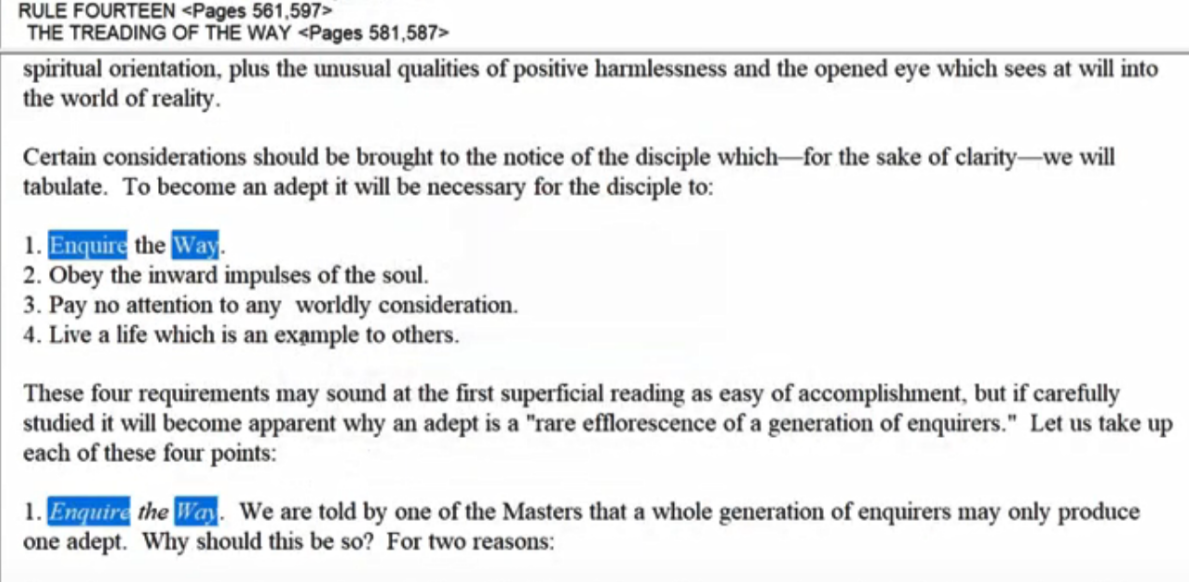 I wanted to say we were looking for this idea of enquire the way. It's part of a fourfold list … 
1. enquire the way,
2. obey the inner impulses of the soul, or they can come in various ways but hearing about them is the first way 3. pay no attention to any worldly consideration and 4. Live a life which is an example to others.Now. Wow, those are such simple things, but to become an adept says DK you have to do those things this is in A Treatise on White Magic later on the book, page 583. The times are critical and all aspirants are urged also to render themselves sensitive to the voice of their Master as well. Maybe we confuse what that is at first, and hopefully we don't run off and find a bunch of misleading astral masters as some have with good intentions done. His time is fully occupied and disciples must train themselves to be sensitive to His impression. and let's just call it economy of time is of the utmost importance to the Master. He's not going to sit down and have coffee with you. So a word to the wise is sufficient. We saw in the DINA books, an impression of what DK had to, in part, just a page, page and a half, maybe two laboriously written out by Alice Bailey, as a service to that group, wasn't even her ashram really, and that was enough to direct the life forward for a half a year, a year or even two years, during the war.A slight hint, a pointed finger, a hurried suggestion, may be all that He has time to give, and each disciple must be upon the watch. Let's just say vigilance and alertness are the watch words of the student occultism.The pressure upon Them is great now that They are moving closer to the physical plane. Pressure from Shamballa and pressure to deal with the vibrations arising from the physical plane. they have a two-way responsiveness required with them, so do we hierarchy and our own physical plane; they have Shambhala in the physical plane.More souls are conscious of Them than when They worked on mental levels only and They also, are descending at sacrificial cost and working on denser planes, are finding conditions more difficult. Even they have to guard their own health, as the story sometimes goes, the congestion found in the big cities, can cause a problem. What was it – Master M said that one of His students had caused, probably very temporarily, but it caused the Master R to fall ill, something that he had done. Such was the connection. Hard to explain, but that's what was said. More souls are conscious of Them than when They worked on mental levels only and They also, working on denser planes, are finding conditions more difficult.The love of humanity compels them. … The devas and disciples, aspirants and those upon the probationary path are being gathered around Them now and are being organized into groups with special work assigned. Some of this is what Master DK attempted is here indicated. He tried, and only He is in a position to know what was the success of it. I mean I think never entirely the success that the originator hopes, as you probably know from your own efforts.Some souls can work only in mass formation, banded together and unified by a common aspiration. Such are the majority of Christians, for instance, in the churches. So independent work was not yet possible mos.,These, knowing not the laws of occultism, and only sensing the inner truth, work on broad lines of preparation. Se might say, in relation to the path of probation, DK has told us that the Bible and such books are really books for the probationary path; they're not yet occult books. They hint at occultism, I mean it was the Christ was teaching the secrets of the kingdom of heaven to His disciples, but in parables. To others not. Mostly we've got the parables, and many people's sanctify the parables as if they're at the last word. People are always looking for the last word, basically because they are afraid, spiritually lazy, cannot contain the idea of an eternity which has ever been, not just an eternity originant with their birth welcome to eternity. Well someone dies and they say now you will have eternal life but he's always had eternal life life is eternal there's only one life. But those simple concepts take awhile and many relinquishment before they are accepted as acceptable. So anyway these Masters, They are aided by bands of lesser devas or angels who suggest, guide and control.And many of them are self conscious.1:35:00  Others more advanced work in smaller groups. They idealize more and in them you see the thinkers and leaders of social reform, of humanitarian regeneration and of church leadership, either Christian or Oriental. The higher devas guide them, the blue and yellow devas, as the former group are guided by the blue and rose.Back of them stand the still more advanced—the aspirants, probationers and disciples of the world. They work singly or in twos or threes and never in groups exceeding nine—the occult significance of these numbers being necessary to the success of their work. Great white and gold devas attend their labours.
Back again of these three groups stand the Masters and the devas of the formless levels—a Great Brotherhood, pledged to serve humanity. TWM 354Others more advanced work in smaller groups. They idealize more and in them you see the thinkers and leaders of social reform, of humanitarian regeneration and of church leadership, either Christian or Oriental. So, as moving from exclusively mass initiatiatives. The higher devas guide them, the blue and yellow devas well Master KH’s devas are rose and blue and blue and yellow sounds a lot like DK, as the former group are guided by the blue and rose. So Master KH seems very much involved with the mass of those who aspire, and DK more than blue and gold anecdotal. Forgive me, but I went to a University of Michigan, the colors were the yellow and the blue. I guess the flag of Sweden is that way. Now there was always this glee club refrain, hurrah for the yellow and the blue, and I've always loved the yellow and the blue together. So that sort of mental factors coming in on the yellow and the blue is the heart factor. When we deal with the rose, we're dealing with the solar plexus with aspiration, and the blue of course depending on the shade, again the love of vibration.Back of them stand the still more advanced—the aspirants, probationers and disciples of the world. If you say back of the church people and even the leaders of the church people. zWell of course when you look at the pulpit, some of the high people in the church, they're obviously even initiates, and somewhere in Initiation Human a Solar. DK talked about the massive Jesus meeting with high prelates of the Anglican Anglican Church … DK often gives hierarchical progressions of people with different capacities and now the aspirants probationers and disciples are considered above the average church leader but if Master Jesus the Troi and Jesus is meeting with high prelates in maybe the Anglican Church, something of that nature, maybe in the Catholic Church, I don't know they are obviously initiates on the sixth ray and are in His group So the aspirants probationers and disciples.They work singly or in twos or threes and never in groups exceeding nine—the occult significance of these numbers being necessary to the success of their work. Well there's a big statement. Although Master Morya is always praising the dodecahedron, the twelvefold assemblage. It's an even number on top of it. But then again of course there is the teacher in the center and then you have the archetype of the ashram, Christ in His twelve disciples. For our purposes, maybe to confine ourselves to groups of nine at the most would be safest, and also the odd numbers should be sustained, and maybe then we can learn more about the twelve and the one, when we are something higher.Great white and gold devas attend their labours. I'm thinking that a Master M works with red and gold devas … no, white and gold. 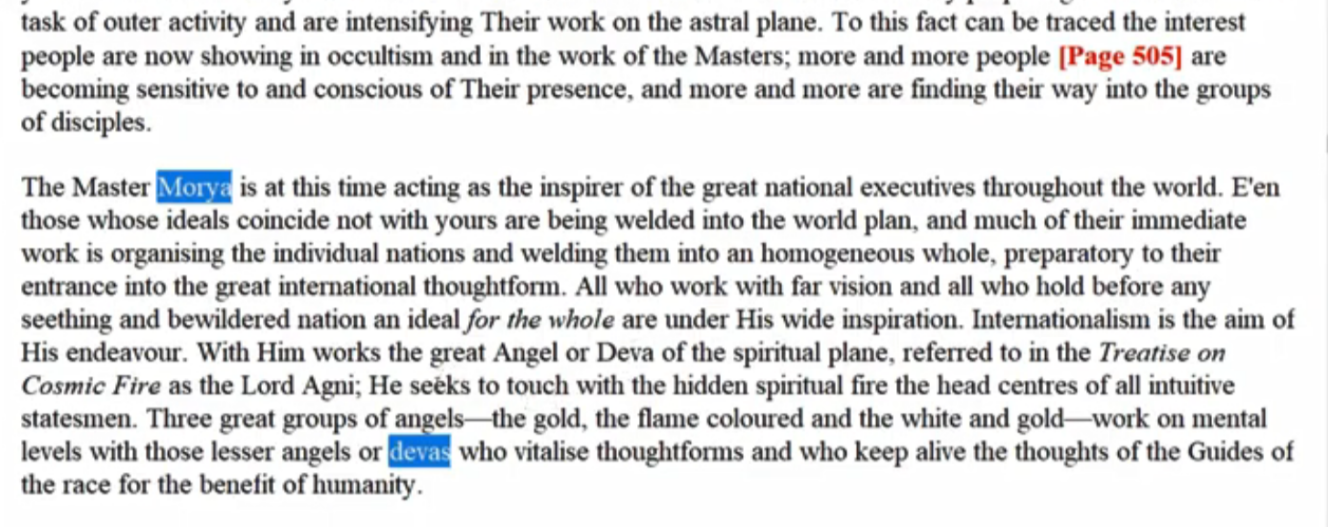 So Master M works with white and gold devas … the gold the flame color and the white and gold work on mental levels with those lesser angels or devas, so He seeks to touch the inner spiritual fire … Three great groups of angels, devas, the gold, the flame colored and the white and gold. … Well, these are until we have the experience, these are just interesting words that direct us to what some of these great teachers can do.
Back again of these three groups stand the Masters and the devas of the formless levels mr. Tsai not described concretely —a Great Brotherhood, pledged to serve humanity.The Masters and the greater devas. Well, there are 140 billion, hundred forty thousand million devas, and sixty billion human beings, depending on what you're reading. A lot of devas in the solar system, and obviously we're not going to understand their categories, all of them, we can barely understand the different categories of man. Anyway, this is a progression that he's giving us. From the blue and rose, from the blue and gold, then the flame-coloured, the white and gold. The aspirants and so forth, and then the flame color of agni is added when Master M gets to work, flame colored, gold and white. Gold, not just white, but white and gold. All of this of course will make more sense to us as we go along.1:43:50Movements are being set on foot to transmute, if possible, the labours of destruction into constructive work. The time is critical, for a pause has come in the work of the destroyers. There is opportunity for the tide to turn and for the re-building of the body social.It is for this reason that each one of you needs to make a fresh dedication of himself to the work of the redemption. Personalities must be submerged. Aspirants must live harmlessly in thought and word and deed. In this way each one of you will provide a pure channel, will become an outpost for the consciousness of the Master and provide a centre of energy through which the Brotherhood can work.The prime problem of the aspirant is to dominate the emotional nature. Then he stands victor on the field of Kurukshetra; the clouds have rolled away, and henceforth he can walk in the light. Let it here be remembered that this very freedom to walk in the light carries with it its own problems. You ask how this can be? Let me give one simple, yet (I think you will find) convincing argument. TWM 354-355Movements are being set on foot to transmute, if possible, the labours of destruction into constructive work. I don't think it succeeded. There was a big goodwill movement in 1935-36, and there was the attempt to avert the war, but it precipitated and the Broom of Shambala, swept things very clean, and great was the opportunity following. Did we take advantage of that? That's the ongoing question: are our houses fuller, still more full, of devils than it was before.The time is critical, for a pause has come in the work of the destroyers. This is in the 1930s, right? There is opportunity for the tide to turn and for the re-building of the body social. It appears humanity was not equal to this, and unfortunately the disciples of the world also were not equal to this, and may we be now equal. Because the dangers are even greater, if one can imagine. I mean, when DK is writing after the war that the whole human experiment might have to come to an end. That's a pretty big danger; the weaponry is quite remarkable when you think of it. And this is possible and the weaponry is advancing rapidly now even if and I'm not sure about this, even if the fifth ray ashram per se is deactivated and only functioning under the greater third ray. It is for this reason that each one of you needs to make a fresh dedication of himself to the work of the redemption. This was written a long time ago but I cannot see that it would not apply to us as a group right now. I would say it it should. Personalities must be submerged. How do we do that? We keep on remembering who we are and when personality promptings come up we just don't give in to them if they are contrary to the indications of the emergent soul within us. Personalities must be submerged. Of course, there's an emphasis today on self expression, and all that fine in a way, but for the real disciples, and the true aspirants who have taken the first initiation and thus our disciples personalities must be submerged, we don't expect this of people who are at the stage where they're still developing their personalities; they have to through expression and so forth. Aspirants must live harmlessly in thought and word and deed. Well He's just laying it out. His rules are very straight, they're very strong, they're very tough, go through the day and live harmlessly in thought word and deed. Live harmlessly in a thought and deed. That simple sentence. Can we live up to that? Harmlessness is the life expression of the man who realizes himself to be everywhere, who lives consciously as a soul, whose nature is love, and whose method is inclusiveness and for whom all forms are alike, in that they veil and hide the light in our but externalization of the one the infinite being delivered a harmlessly in thought word indeed.In this way each one of you will provide a pure channel, will become an outpost for the consciousness of the Master and provide a centre of energy through which the Brotherhood can work. Now that business of becoming the outpost, we use it in our meditations, when we enter the blue disk and we start to ascend toward contact with various planets or their devic representatives, let’s say. But this is the method, be a pure channel and we can become that. An outpost for the consciousness the Master and maybe not before until we are the pure channel. It's one thing to be translucent, the light can get through, but it's another thing to be transparent. Much greater intensity of light and much greater clarity in general. So the requirements of the adult life are pretty stiff. They are exacting. As we wander in and put our hand to the plow, many of those who stop and turn around and leave the field I've seen it. I can't believe it, but I know that I've done it. Others have done it. Maybe we've all done it, in those vacillating days when we are first taking up the intention to tread the path of occultism. Looks pretty unbelievable when you look back and you see now the advantages of everything ahead. But that's where some people are. and you just can't scold them to death. They're going to do what they're going to do, but hopefully the kind of encouragement can be offered, that will help them regrip the plow, and really lean into it, no matter how discouraged they may be at the moment, how much other forces are pulling upon them. Or some kind of satisfaction, which has been denied during the period when you've been trying very hard in relation to the path.[repeating from above]The prime problem of the aspirant is to dominate the emotional nature. Then he stands victor on the field of Kurukshetra; the clouds have rolled away, and henceforth he can walk in the light. Let it here be remembered that this very freedom to walk in the light carries with it its own problems. You ask how this can be? Let me give one simple, yet (I think you will find) convincing argument. TWM 354-355The prime problem of the aspirant is to dominate the emotional nature. That's what the book is all about, and Master DK comes in writing at a time when a few people are ready for that, and struggling as the psychology of the last century has shown us and is given people opportunity the prime problem of the aspirantis to dominate the emotional nature.Then he stands victor on the field of Kurukshetra – a plane south of the city of Delhi, India. So the story goes, where and they say glass formations can be found which only could be created under the impress or under, because of the deformation of atomic weapons. Is it possible? Anyway, it was a real thing 4 million years ago, and in the psyche of every disciple including ourselves itself, it's a real thing. The battle, the scorpionic battle, and once having released yourself from that battle things go faster. But there's going to be battles all along the way. Can we link Kurekshetra with the temptations in the desert? Maybe Kurukshetra comes earlier. fThen you get retested in the desert, following apparently the purification of the astral body.; the clouds have rolled away, and henceforth he can walk in the light. Taking the Sirian path of initiation, whether or not His path is the path to Sirius. Nevertheless initiation on our planet is sponsored by Sirius and probably throughout the solar system in as much as the solar logos is the disciple of the logos of Sirius. Therefore, dominate the emotional nature, control the body, the ocean, for the waves that rise upon the stormy seas of life engulf the swimmer shut out the sun and render all plans futile. Turn to page 473 in this book and you'll see those important 15 counsels. So, we become the victor and we have thrown our lot, our energy, our dedication, our aspiration, on the side of the good guys, the good part of ourselves are aspects of ourselves. those soul powers and the representations of soul powers within our personality, we now fight on their side even though our opponents are of our own family. In other words, they're part of our nature, in this case the personality nature. -- the clouds have rolled away in henceforth He can walk in the light. Let it here be remembered that this very freedom to walk in the light carries with it its own problems. One after another, looks like galaxies have their problems; they kind of merge and you kind of wonder what are the casualties in this merging. Who is swallowing whom?You ask how this can be? Let me give one simple, yet (I think you will find) convincing argument.So always there are higher and higher conflicts, and the new field of freedom finds its own conflicts of a higher kind with more important results. So when a man literally walks in the light of his own soul, and the clear light of the Sun pours through him, revealing the path, that reveals at the same time the plan. Well the actively process alignment light crisis … ACLRII; alignment, crisis, light, revelation, and then integration, initiation and so forth. Well we've gone through that quite a bit and I've, in other commentary, on the Old Commentary, I've taken this in and tried to deal with it. First comes the light that shines on the personality reveals all the inadequacies but almost simultaneously comes the revelation of the planet. Now it can be that when you got yourself in hand, you're much more ready to deal with the plan, but as the plan begins to reveal itself there's light with that, and it also reveals to you the aspects of yourself which are inadequate to handling the plan. Well, a lot of this is not just a linear process even though DK has to deal with it at first in a linear way alignment causes a crisis, the crisis causes the breaking forth of the light, then comes a revelation of the plan. ACLRII, and then finally the integration. That’s in that section about the integration of the soul and personality in Esoteric Psychology, II.1:56:40When a man literally walks in the light of his soul and the clear light of the sun pours through him—revealing the Path,—it reveals at the same time the Plan. Simultaneously however, he becomes aware of the fact that the Plan is very far as yet from consummation. The dark becomes more truly apparent; the chaos and misery and failure of the world groups stand revealed; the filth and dust of the warring forces are noted, and the whole sorrow of the world bears down upon the astounded, yet illuminated, aspirant. Can he stand this pressure? Can he become indeed acquainted with grief and yet rejoice forever in the divine consciousness? Has he the ability to face what the light reveals and still go his way with serenity, sure of the ultimate triumph of good? Will he be overwhelmed by the surface evil and forget the heart of Love which beats behind all outer seeming? This situation should ever be remembered by the disciple, or he will be shattered by that which he has discovered. TWM 354-355When a man literally walks in the light of his soul as we are intent on doing and the clear light of the sun which is the angel of the presence and our own monad in extension in the causal body, when the light of the Sun pours through him—revealing the Path,—it reveals at the same time the Plan. Well that's good, the revelation of the plan! We've got to have it.Simultaneously however, he becomes aware of the fact that the Plan is very far as yet from consummation. I suppose not only in humanity in general, but in himself. The dark becomes more truly apparent; the chaos and misery and failure of the world groups stand revealed; the filth and dust of the warring forces are noted, and the whole sorrow of the world bears down upon the astounded, yet illuminated, aspirant. It's kind of a dark night, apparently. I don't know if He's gonna deal with it here, but He says the Master Jesus had a kind of dark night of the soul that really dawned upon him, the soul, not just His mind. When He was on the cross, it is in His soul He realized this. So, we see the failure, and we see the obstacles, and maybe we become aware of just how strong the forces of obstruction really are. Can he stand this pressure? Can he become indeed acquainted with grief and yet rejoice forever in the divine consciousness? A man of sorrows is acquainted with grief. It's in the Messiah, a wonderful piece of music. Of you're one channeling, George Frideric Handel, channeling the Messiah in 21 days. Can he stand this pressure? Can he become indeed acquainted with grief and yet rejoice forever in the divine consciousness? It all depends on the manner of identification, doesn't it?Has he the ability to face what the light reveals and still go his way with serenity, sure of the ultimate triumph of good? Will he be overwhelmed by the surface evil and forget the heart of Love which beats behind all outer seeming? This situation should ever be remembered by the disciple, or he will be shattered by that which he has discovered. Hence the potential shattering of the one that walks more freely in the light of the soul. Well, every one of these is a meditation for us, isn't it? We might just sit with it. How much pressure can we stand? Can we see the world's grief and rejoice in the monadic plane, the divine consciousness of the higher two planes, which will win out, of course. Can we face this horrible revelation, and retain our serenity, and assert, I assert the fact. I Assert the ultimate triumph of good. Will I have a superficial point of view and see only the evil, and not sense the great love of the solar logos or other still greater beings moving behind the surface, evil beating out the rhythm of love. Are we going to be taken in by seeming? That's a great question concerning the Mahamanvantara. Every and all of this is a seeming, but what is underneath? Here's where our spiritual discernment on the third level of the mental plane comes in. We've got to discern something deeper behind the outer and chaos. So we better remember this or we will go to pieces. This is what He's saying, and, that's the problem! The freedom to walk in the light, that's the problem. It's what you see, and how you react to, respond to it. So what you see and how you respond to it. You asked how this can be, then He explains. So do we find ourselves at the moment being crushed by the revelation? That's the question.But with the advent of the light, he becomes aware of a new (for him) form of energy. He learns to work in a new field of opportunity. The realm of the mind opens up before him, and he discovers that he can differentiate between the emotional nature and the mental. He discovers also that the mind can be made to assume the position of the controller, and that the sentient forces respond with obedience to mental energies. "The light of reason" brings this about—light that is always present in man but which only becomes significant and potent when seen and known, either phenomenally or intuitionally. TWM 355-356 But with the advent of the light, he becomes aware of a new (for him) form of energy. Basically soul and higher energies.He learns to work in a new field of opportunity. The realm of the mind opens up before him This is higher mind and transcendental mind, and he discovers that he can differentiate between the emotional nature and the mental. Not be captivated by kama manas, which is the condition of mind in which so many people seem to live.
He discovers also that the mind can be made to assume the position of the controller, and that the sentient forces respond with obedience to mental energies. Steps towards mental polarization."The light of reason" brings this about—light that is always present in man but which only becomes significant and potent when seen and known, either phenomenally or intuitionally. So a new relationship to the light by reason. So we grow in strength and we can handle we don't need to stay in this overwhelming state. I think I'll try to go as far as this, I have no idea how long it is but a little more anyway.2:04:40Much false teaching is going about these days in connection with the mind and the soul. It might be summed up in the teaching of one school which shall be nameless, as follows:Nature is cruel and selective. She works by the Law of the survival of the fittest; in the process of selection, millions of lives are sacrificed and much birthing of forms comes to naught. Hence the achieving of soul life is a rare event. Few people have souls and only a few therefore possess immortality and go hence to their own place of power to return no more. The rest are lost, submerged and swallowed up in the general process of nature, and the human kingdom as a whole is a dead loss except for a few emerging and significant figures which the past and the present produce. They have achieved through the sacrifice of the many. TWM 356Much false teaching is going about these days in connection with the mind and the soul. It might be summed up in the teaching of one school which shall be nameless, as follows:Nature is cruel and selective. She works by the Law of the survival of the fittest; in the process of selection, millions of lives are sacrificed and much birthing of forms comes to naught. Hence the achieving of soul life is a rare event. All experience in the form life is noted in the soul realm. So that corrects that erroneous teaching. But soul light. Like people don't have souls? What does that really say? They don't have a consciousness? They don't have a surviving consciousness? What? Are they're just material beings and so the achieving of soul life is a rare event?Few people have souls and only a few therefore possess immortality and go hence to their own place of power to return no more. Very selfish. What can I say? Very selfish and exclusive, and egotistical, but you see that. Some Christians believe that not everybody has a soul. Certain groups just don't have souls. But then soul is such a difficult word to define, and you need the constitution of man to discuss this intelligently.The rest are lost, submerged and swallowed up in the general process of nature, and the human kingdom as a whole is a dead loss except for a few emerging and significant figures which the past and the present produce. They have achieved through the sacrifice of the many. So many are called, but few are chosen. This is a climbing of the mountain of spiritual ambition. Survival of the fittest. And only a few of us, and I’m going to be one, I’ll make it, and actually have a soul, get us all be a soul, and all the rest. Too bad for them, I’ve gone down so that I can ascend. Well, it's so separated, so exclusive, and so untrue. But the reaction of men themselves to this teaching is an adequate answer. The sense of immortality, the surety of an eternal future, the innate belief in God, the revelation of the light, the achieving of a wisdom which helps and aids is not the prerogative of the Senecas, of the St. Pauls, of the Akbars of the race. It is found (and sometimes in its purest form) in the humblest peasant. Words of wise counsel fall from the lips of the illiterate, and a knowledge of God and a belief in the soul's immortality are discovered to be latent in the hearts of the most unlikely and oft of the most sinful. But when the highly evolved and the most intelligent of the race discover in themselves the divine Flame, and awaken the power of the supreme Controller, seated at the heart of their being, they are very apt to place themselves in a higher category than other people, and to classify those who do not have their mental grasp of the differentiations of the evolutionary development as differing so widely from them as not to deserve the name of Sons of God. They regard all not working in mental energy as lacking souls  and hence as lacking eternal persistence as individuals. This is only a glamour of the mind, is part of the great heresy of separateness, and indicates faintly the coming period wherein the mind will be as dominant and as misleading as is the sentient body at this time. TWM 356-357But the reaction of men themselves to this teaching is an adequate answer. I would say it just is not accepted. The sense of immortality, the surety of an eternal future, the innate belief in God, the revelation of the light, the achieving of a wisdom which helps and aids is not the prerogative of the Senecas, of the St. Pauls, of the Akbars of the race. Not only them, right, but of all.It is found (and sometimes in its purest form) in the humblest peasant. The achieving a wisdom. Words of wise counsel fall from the lips of the illiterate, and a knowledge of God and a belief in the soul's immortality are discovered to be latent in the hearts of the most unlikely and oft of the most sinful. The immortal soul exists in all is widely evident, even in those which society rejects.But when the highly evolved and the most intelligent of the race discover in themselves the divine Flame of spirit I guess, and awaken the power of the supreme Controller-- I don't know, if it's supreme Could this be the Monad?, seated at the heart of their being because, what can I say, the heart is the life, and the monad is the life, they are very apt to place themselves in a higher category than other people there is, what can I say, an egotistical taint in their realization. So, the realization is not before, and to classify those who do not have their mental grasp of the differentiations of the evolutionary development as differing so widely from them as not to deserve the name of Sons of God. So separative, and blind and proud.They regard all not working in mental energy as lacking souls and hence as lacking eternal persistence as individuals. The theory, unless you can really think, you have no soul. The fallacy.This is only a glamour of the mind, is part of the great heresy of separateness, and indicates faintly the coming period wherein the mind will be as dominant and as misleading as is the sentient body at this time.So trouble, trouble still lies ahead with every new elevation. As DK warned us about the time when, the personality is going to be found as a condition within a majority, they will be integrated personalities – not yet the case, and will bring its own problem. So, Sufficient unto the day, is the evil thereof we have to deal with what is before us at the moment and other issues for resolution our forthcoming. Well, ok friends. He's going to start a new subject here:Let us therefore study the types of mental energy with which the individual has to work and see how this great heresy of separateness and the "fallacy of repudiation", as it is sometimes called, can be offset.Let us therefore study the types of mental energy with which the individual has to work and see how this great heresy of separateness and the "fallacy of repudiation", as it is sometimes called, can be offset. That's interesting, it's that the law of repulse is an aspect of the law of love, and when we repulse we are repulsing the things that prevent us from realizing the nature of love. So we're on page 357 … this is number 35, and we've gone from 347 to 357, and today is the 28th of August and we're on … rule 10 and number 35. …… next we can look at this aspect of the heresy of separateness and that part of it that is called the fallacy of repudiation, so I'm hoping that [last few lines cut off]